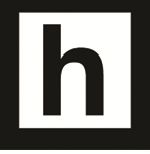 La Red de Especialistas en Docencia, Difusión eInvestigación en Enseñanza de la Historia y el Instituto de Investigaciones Históricas de la UMSNHConvoca AlVI Encuentro Nacional de Docencia, Difusión e Investigación en Enseñanza de la Historia, IV Encuentro Internacional de Enseñanza de la Historia III Coloquio Internacional de Epistemología y Didáctica de la Historia III Foro Nacional sobre Libros de Texto de Historia  II Jornadas Internacionales sobre Educaciones y Política 22-25 de septiembre de 2015Universidad Michoacana de San Nicolás de HidalgoInstituto de Investigaciones HistóricasCIAC, Ciudad UniversitariaMorelia, Michoacán, MéxicoLa REDDIEH contempla entre sus principales fines el “intercambio de ideas para el mejoramiento de la docencia, la difusión y la investigación en enseñanza de la historia”; se interesa asimismo en la investigación inter, multi y transdisciplinaria para generar conocimiento sobre el estado de la enseñanza de la historia y sus implicaciones sociales y políticas.Conscientes de que sólo con trabajo colaborativo entre disciplinas es posible lograr la valoración social de las ciencias sociales y de las humanidades, la Universidad Michoacana de San Nicolás de Hidalgo y el Comité Directivo de la REDDIEH, así como la Universidad Autónoma de Querétaro, la Universidad de Guadalajara, la Benemérita Universidad Autónoma de Puebla, la Universidad Autónoma de Sinaloa, la Universidad Pedagógica Nacional (Unidad Ajusco), el Centro Regional de Educación Normal "Dr. Gonzalo Aguirre Beltrán", la Universidad Autónoma de Nuevo León, el Colectivo Educaciones y Política y la Red Iberoamericana de Investigación en Didáctica de las Ciencias Sociales (RIIDCS), a través del Comité Organizador, CONVOCAN al: VI Encuentro Nacional de Docencia, Difusión e Investigación en Enseñanza de la Historia; IV Encuentro Internacional de Enseñanza de la Historia; III Coloquio Internacional de Epistemología y Didáctica de la Historia; III Foro Nacional sobre Libros de Texto de Historia, y II Jornadas Internacionales sobre Educaciones y Política.LOS EJES TEMÁTICOS en torno a los cuales se organizan los simposios corresponden a los propósitos principales de la REDDIEH y de la RIIDCS y son los siguientes: Docencia/Enseñanza. Podrán proponerse simposios relativos a: propuestas didácticas para cualquier nivel educativo; análisis y críticas curriculares; usos aúlicos de libros de texto de historia, geografía y formación cívica  y ética; las TIC en las aulas de enseñanza de la historia; experiencias en el uso y aplicación del cine, la fotografía, la historia oral,  en el aula, entre otros. Investigación. Los simposios relativos a este eje podrán dedicarse a: investigación en las aulas de historia, geografía, civismo y, en general, ciencias sociales; investigación sobre las formas de comprensión de diversos temas entre estudiantes  y profesores de historia en cualquier nivel educativo; la escritura de la historia en el aula; la relación entre investigación y docencia; la construcción del conocimiento histórico; la experiencia histórica dentro y fuera del aula y sus relaciones; investigación sobre los usos de los materiales educativos dedicados a la historia y las ciencias sociales en el aula; la relación entre historiografía, historia y didáctica; la interdisciplina y la transdiciplina en las aulas de historia; investigaciones sobre intervenciones didácticas  y sus resultados; investigaciones sobre la comprensión de tiempo y espacio, ruptura y permanencia en las aulas; investigaciones sobre el uso de conceptos en las aulas; investigaciones sobre la relación entre los temas ambientales y la historia en el aula; investigaciones sobre las particularidades de la comprensión histórica en aulas de comunidades no hablantes del español, entre otros.Difusión/Divulgación. Los simposios podrán versar sobre: experiencias de divulgación y difusión de la historia; nuevas perspectivas museísticas para la divulgación de la historia; experiencias de revistas y otras publicaciones para la divulgación y difusión de la historia; la música como elemento de difusión de la historia; el  papel del patrimonio histórico y natural en la difusión y divulgación de la historia; el cine como medio de divulgación y difusión de la historia; las TIC como medios de divulgación y difusión de la historia, entre otros temas.Educaciones y Políticas. Los simposios deberán tratar los procesos de constitución de subjetividades en espacios escolarizados obligatorios que van del nivel inicial al superior. Asimismo podrán dedicarse  a los procesos de constitución de subjetividades en espacios educativos no obligatorios, como los de la educación de personas adultas; en la educación comunitaria; en la animación sociocultural; en la educación que se realiza en el marco de procesos como los que llevan a cabo movimientos sociales como los estudiantiles, barriales, campesinos, ancestrales y, en general, en procesos de educación popular.  En los dos ámbitos temáticos sería importante que se presenten comunicaciones que se refieran a experiencias educativas que giren en torno a la inclusión y a la enseñanza y al aprendizaje de saberes ancestrales y de las poblaciones afrodiaspóricas, con una perspectiva contextualizada. recepción de propuestas de simposiosCon la idea de promover mayor diálogo y discusión sobre los temas que se aborden y mayor participación de los miembros de la REDDIEH en la propia organización del VI Congreso, el comité organizador ha decidido proponer para esta edición la organización de simposios, los cuales deberán inscribirse en los ejes temáticos señalados arriba.Las propuestas de simposios deberán enviarse a más tardar el lunes 02 de marzo de 2015, en archivo adjunto de Word, al correo reddieh2015@gmail.com.  Cada simposio deberá ser organizado por al menos dos personas (coordinadores de simposio) pertenecientes a instituciones distintas. La propuesta de simposio deberá contener la siguiente información: -Título del simposio, nombres de los coordinadores, institución a la que pertenecen y correos electrónicos.-Presentación -Objetivos -Título y resumen de al menos cuatro ponencias. Posteriormente a la aceptación del simposio por el comité organizador podrán inscribirse a cada simposio hasta ocho ponencias en total.La lista de simposios aceptados será publicada mediante una circular a todos los miembros de la REDDIEH, así como en en la página del VI Congreso el lunes 9 de marzo de 2015. Los coordinadores de simposio podrán publicar y difundir de manera libre su propuesta de simposio para recibir más propuestas de participación. Será responsabilidad de los coordinadores de simposio emitir su dictamen sobre la aceptación o no de la propuesta, así como poner la fecha límite para la recepción de ponencias completas.Los coordinadores de simposio tendrán de plazo para enviar al comité organizador los resúmenes de ponencias y síntesis curricular de cada participante el lunes 04 de mayo de 2015. El comité organizador recibirá, de parte de los coordinadores de simposio, las ponencias completas de los participantes de su simposio, a más tardar el lunes 08 de junio de 2015. ponencias libresPropuestas de ponencias libres podrán recibirse hasta el 02 de marzo de 2015. De acuerdo con su temática podrán ser remitidas a consideración de los coordinadores de simposios aceptados o asignarlas a mesas de trabajo independientes. La lista de propuestas de ponencias libres aceptadas se dará a conocer el lunes 9 de marzo de 2015. Las ponencias libres completas se recibirán hasta el 4 de mayo de 2015.envío y formato de ponenciasCada ponencia deberá incluir la siguiente información: nombre, institución, título completo de la ponencia, eje temático y número y nombre de simposio al que se inscribió;  una síntesis de media cuartilla (12 pts., times new roman, a espacio y medio) y cinco palabras clave, además de un resumen curricular de 10 líneas. El trabajo en extenso deberá cumplir con las siguientes características:1.- El cuerpo del trabajo deberá estar escrito a espacio y medio con tipografía Times New Roman, 12 puntos, márgenes 2.5. Los trabajos deberán tener una extensión de entre 15 y 20 páginas.2.- Las citas textuales que ocupen más de tres renglones irán en la misma fuente, Times New Roman, pero en 11 puntos; la cita deberá conservar una sangría de 2 centímetros a la izquierda. Las palabras en lenguas extranjeras deben ir en cursivas.3.- Deberá utilizarse el estilo APA (tercera edición en español traducida de la sexta en inglés) para las citas, referencias y bibliografía.4.- Las notas a pie de página, en 10 puntos y en la misma fuente, deberán tenersecuencia numérica y ubicarse en la página que corresponda.5.- La bibliografía, las obras citadas y referencias electrónicas, se ordenaránalfabéticamente al final del texto.6.- Si hay imágenes, gráficas o fotografías, se solicita se incorporen en archivosseparados y que se refieran con número y pie de figura en el cuerpo del trabajo. Las imágenes deberán tener los derechos de autor correspondientes.Recomendaciones:-Los textos son responsabilidad de sus autores, por lo que deberán ser revisados detenidamente para su publicación.-Sólo se aceptarán dos ponencias máximo por autor.-Cada ponencia tendrá como máximo tres autores; uno solo será su expositor.-Cada autor deberá realizar el pago de su inscripción para recibir constancia de participación, aunque sólo uno de ellos exponga la ponencia.-Se requiere la presencia del autor en la presentación de la ponencia.-No se publicarán ponencias sin los requerimientos establecidos.registro al vi encuentro de la reddieh 2015Inscripción PonentesMiembros REDDIEH $500.00 40 US$ 30 €No miembros $700.00 55 US$ 36 €Estudiantes $200.00 15 US$ 11 €Inscripción asistentesMiembros REDDIEH $400.00 32 US$ 23 €No miembros $600.00 45 US$ 30 €Estudiantes $100.00 08 US$ 06 €Inscripción sólo a talleres $200.00 15 US$ 11 €Registro anual a la REDDIEH $400.00 32 US$ 23 €La cuota de recuperación tanto de ponente como de asistente deberá recibirse a más tardar el 8 de junio de 2015, junto con la carta de cesión de derechos (ponente) en caso de que se desee que la ponencia aparezca publicada en la memoria digital. En su oportunidad se proporcionarán los datos institucionales para el procedimiento de pago.El pasaje, hospedaje y la alimentación estarán a cargo de los asistentes.La cuota de recuperación incluye la asistencia a talleres (previa inscripción), un ejemplar de la memoria digital y el reconocimiento de participación respectivo avalado por la institución convocante.información generalHabrá mesas para venta y /o intercambio de publicaciones interinstitucionales.El programa socio-cultural se incluirá en el programa general.Las semanas previas al encuentro se enviará el programa detallado.sedeUniversidad Michoacana de San Nicolás de HidalgoInstituto de Investigaciones HistóricasCentro Interdisciplinario de Artes y Ciencias (CIAC)Ciudad Universitaria, Av. Francisco J. Múgica s/n, Col. Villa Universidad, Morelia, Mich.Contacto: Tel. 443 3265765   443 3223500 ext. 4172, 4173, 4105   reddieh2015@gmail.com 